Комитет по стандартам воис (ксв) Восьмая сессияЖенева, 30 ноября – 4 декабря 2020 г. ОТЧЕТ ЦЕЛЕВОЙ ГРУППЫ ПО ОДПИ Документ подготовлен руководителем Целевой группы по ОДПИСПРАВОЧНАЯ ИНФОРМАЦИЯ На своей пятой сессии, состоявшейся в 2017 г., КСВ принял решение о постановке новой задачи № 52 в следующей формулировке:  «Провести обследование содержания и функциональных возможностей систем, обеспечивающих доступ к патентной информации, публикуемой ведомствами промышленной собственности, а также их дальнейших планов в отношении практики ее публикации; подготовить рекомендации в отношении систем, обеспечивающих доступ к патентной информации, публикуемой ведомствами промышленной собственности».  Руководителем Целевой группы является Международное бюро.  (См. пункты 94-100 документа CWS/5/22.)На своей седьмой сессии в 2019 г. Комитет по стандартам ВОИС (КСВ) рассмотрел подготовленный Целевой группой по ОДПИ вопросник, который касался открытого доступа к патентной информации (ОДПИ).  Цель вопросника – сбор информации от ведомств интеллектуальной собственности (ВИС) относительно их систем, практики, функциональных возможностей и будущих планов в том, что касается патентной информации, находящейся в открытом доступе.  Для того, чтобы свои ответы на вопросы прислало максимально возможное число респондентов, Целевая группа планировала провести обследование в два этапа:  на первом этапе предполагалось разослать ведомствам краткий вопросник для сбора базовой информации, а на втором этапе – более подробный вопросник.  КСВ утвердил первую часть вопросника, но не смог прийти к согласию относительно его второй части, которая была направлена Целевой группе по ОДПИ для дальнейшего рассмотрения.  (См. пункты 197 и 201 документа CWS/7/29.)ОТЧЕТ О ПРОДЕЛАННОЙ РАБОТЕ После рассмотрения предварительных результатов, полученных по итогам первого этапа обследования, Целевая группа по ОДПИ провела заседание в режиме онлайн и несколько раундов обсуждений в целях пересмотра второй части вопросника, касающегося доступа общественности к патентной информации.  Пересмотренный вопросник приводится в приложении к настоящему документу.  В предлагаемый вопросник были внесены следующие изменения:добавлены определения различных терминов, включая категории поиска (базовый, расширенный, семантический);расширен круг возможных ответов на некоторые из вопросов (включая вопросы 3, 4, 7 и 14) за счет включения в них дополнительных категорий патентной информации;обновлен вопрос 9 в свете появления портала ведомственных досье ВОИС, с тем чтобы избежать дублирования информации;добавлены вопросы 8 и 10 в целях сбора информации о том, почему ведомства могут не использовать стандарты ST.27 (правовой статус патентов) и ST.37 (данные ведомственных досье), в целях повышения качества услуг Международного бюро;предусмотрены различные варианты ответов на вопросы 15 и 16 для повышения качества собранной информации; ииспользованы более четкие формулировки во всем тексте вопросника.Если КСВ утвердит пересмотренный вопросник, Секретариат планирует провести вторую часть обследования в 2021 г. и представить отчет о его итогах на девятой сессии КСВ.  КСВ предлагается: 	(a)	принять к сведению содержание настоящего документа; 	(b)	утвердить вопросник для второй части обследования, приводимый в приложении;  и  	(c)	 предложить Секретариату разослать ведомствам циркулярное письмо с просьбой принять участие в обследовании.  [Приложение следует]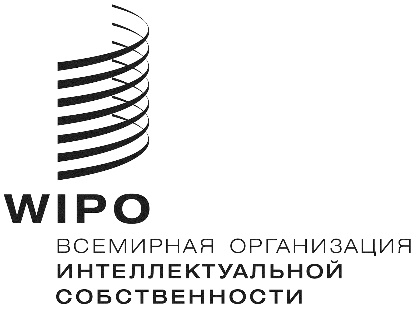 RCWS/8/21CWS/8/21CWS/8/21ОРИГИНАЛ:  АНГЛИЙСКИЙОРИГИНАЛ:  АНГЛИЙСКИЙОРИГИНАЛ:  АНГЛИЙСКИЙДАТА: 2 НОЯБРЯ 2020 Г.ДАТА: 2 НОЯБРЯ 2020 Г.ДАТА: 2 НОЯБРЯ 2020 Г.